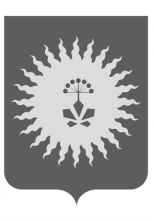 АДМИНИСТРАЦИЯ АНУЧИНСКОГО МУНИЦИПАЛЬНОГО ОКРУГАПРИМОРСКОГО КРАЯП О С Т А Н О В Л Е Н И Е03.11.2022                  с.Анучино                               № 969О внесении изменений в постановление администрации Анучинского муниципального округа Приморского края «Об утверждении и реализации проектов победителей в Анучинском муниципальном округе в рамках инициативного бюджетирования в Приморском крае по направлению «Твой проект» по результатам открытого голосования» от 28.12.2021 г. №1073	В соответствии с постановлением Правительства Приморского края от 10.11.2020 №955-пп «Об отдельных вопросах реализации в Приморском крае проектов инициативного бюджетирования по направлению «Твой проект», Правил предоставления и распределения субсидии из краевого бюджета муниципальным образованиям Приморского края на реализацию проектов инициативного бюджетирования по направлению «Твой проект», утвержденных постановлением Правительства Приморского края от постановление Администрации Приморского края от 19 декабря 2019 года № 860-па 17.12.2021 года № 814-пп «О внесении изменений в постановление Администрации Приморского края от 19 декабря 2019 года № 860-па «Об утверждении государственной программы Приморского края «Экономическое развитие и инновационная  экономика в Приморского края» на 2020-2027 годы», Уставом Анучинского муниципального округа Приморского края, администрация Анучинского муниципального округа Приморского края:ПОСТАНОВЛЯЕТ:Внести изменение в «Перечень мероприятий, реализуемых в рамках проектов-победителей конкурсного отбора по результатам открытого голосования, в целях софинансирования которых предоставляется субсидия из краевого бюджета муниципальному образованию Приморского края в рамках реализации проектов инициативного бюджетирования по направлению «Твой проект» следующие изменения, изложив в новой редакции (прилагается).Общему отделу администрации Анучинского муниципального округа (Бурдейной С.В.) разместить постановление  на официальном сайте администрации Анучинского муниципального округа Приморского края в информационно-телекоммуникационной сети Интернет.Контроль за исполнением настоящего постановления возложить на первого заместителя главы администрации Анучинского муниципального округа Приморского края  Янчука А.Я.Глава Анучинского муниципального округа                                                          С.А. ПонуровскийУтвержденоПостановлением администрацииАнучинского муниципального округа Приморского краяПЕРЕЧЕНЬмероприятий, реализуемых в рамках проектов-победителей конкурсного отбора по результатам открытого голосования, в целях софинансирования которых предоставляется субсидия из краевого бюджета муниципальному образованию Приморского края в рамках реализации проектов инициативного бюджетирования по направлению «Твой проект»№ п/пНаименование проекта инициативного бюджетирования по направлению «Твой проект»(далее-проект)Перечень мероприятий, (виды работ), реализуемых в рамках проекта, в целях софинансирования которых предоставляется субсидия из краевого бюджета бюджетам муниципальных образований Приморского края на реализацию проектов (далее-субсидия) Общая стоимость реализации проекта, рублейВ том числе средства субсидии, рублейСредства местного бюджета, рублейУровень софинансирования из краевого бюджета, процентовПланируемый итог реализации проекта123456781Спортивный комплекс «ЗОЖник»подготовка территории, установка универсальной (минифутбол, волейбол, баскетбол) спортивной площадки,  установка крытого уличного  спортивного комплекса, воркаута, благоустройство прилегающей территории -разбивка цветников и клумб.3 014 850,002 984 701, 50 30 148, 50 99Установка спортивного комплекса «ЗОЖник», согласно заявки инициатора проекта